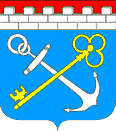 Комитет государственного строительного надзора и государственной экспертизы Ленинградской областиПРИКАЗ от «__» _________ 2019 года № __ О внесении изменения в приказ комитета государственного строительного надзора и государственной экспертизы Ленинградской области от 31 января 2019 года  N 3 "Об антикоррупционной экспертизе приказов комитета государственного строительного надзора и государственной экспертизы Ленинградской области"В целях приведения приказа комитета государственного строительного надзора и государственной экспертизы Ленинградской области от 31 января 2019 года  N 3 "Об антикоррупционной экспертизе приказов комитета государственного строительного надзора и государственной экспертизы Ленинградской области"  в соответствие с постановлением Правительства Ленинградской области от 23 ноября 2010 года  N 310 "Об антикоррупционной экспертизе нормативных правовых актов Ленинградской области и проектов нормативных правовых актов Ленинградской области" (в редакции постановления Правительства Ленинградской области от 02 апреля 2019  года N 135)	ПРИКАЗЫВАЮ:1. Внести в Порядок проведения антикоррупционной экспертизы приказов комитета государственного строительного надзора и государственной экспертизы Ленинградской области и проектов приказов комитета государственного строительного надзора и государственной экспертизы Ленинградской области, утвержденный приказом комитета государственного строительного надзора и государственной экспертизы Ленинградской области от 31 января 2019 года  N 3,  следующее изменение:пункт 3.2 признать утратившим силу.2.  Настоящий приказ вступает в силу со дня его официального опубликования.3.  Контроль за исполнением настоящего приказа оставляю за собой.Председатель комитета						                   Д. Горбунов